Octave Graph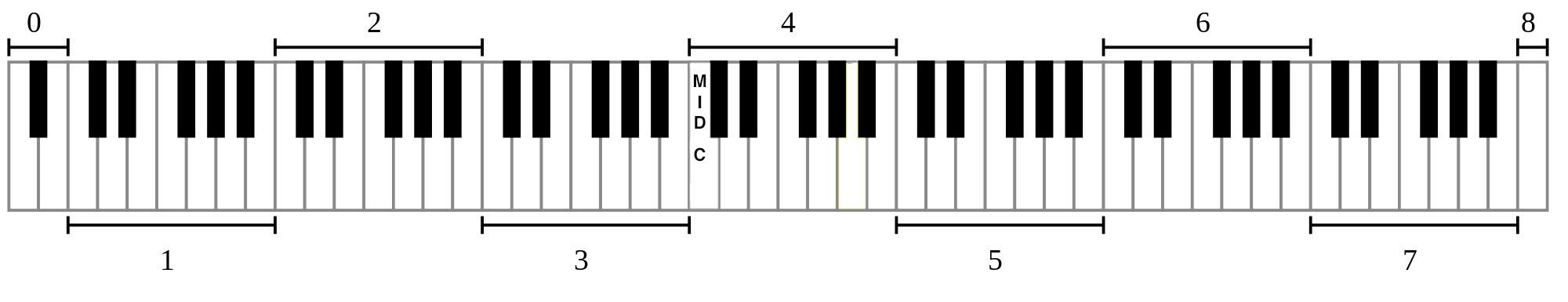 